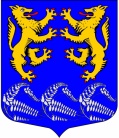 СОВЕТ ДЕПУТАТОВМУНИЦИПАЛЬНОГО ОБРАЗОВАНИЯ«ЛЕСКОЛОВСКОЕ СЕЛЬСКОЕ ПОСЕЛЕНИЕ»ВСЕВОЛОЖСКОГО МУНИЦИПАЛЬНОГО РАЙОНАЛЕНИНГРАДСКОЙ ОБЛАСТИЧЕТВЕТРОГО СОЗЫВА   РЕШЕНИЕ            20.04. 2022 г.                                                                                                №16       дер. Верхние ОселькиОб установлении срока рассрочки оплаты приобретаемогосубъектами малого и среднего предпринимательстваарендуемого ими недвижимого имущества, находящегосяв муниципальной собственности МО «Лесколовское сельское поселение»Всеволожского муниципального района Ленинградской области,при реализации преимущественного права на приобретение такого имуществаВ соответствии с частью 1 статьи 5 Федерального закона от 22.07.2008 № 159-ФЗ «Об особенностях отчуждения недвижимого имущества, находящегося в государственной или в муниципальной собственности и арендуемого субъектами малого и среднего предпринимательства, и о внесении изменений в отдельные законодательные акты Российской Федерации», руководствуясь ст. 6 Устава МО «Лесколовское сельское поселение», совет депутатов муниципального образования «Лесколовское сельское поселение» принял  РЕШЕНИЕ:Установить, что срок рассрочки оплаты приобретаемого субъектами малого и среднего предпринимательства арендуемого ими недвижимого имущества, находящегося в муниципальной собственности МО «Лесколовское сельское поселение» Всеволожского муниципального района Ленинградской области, при реализации преимущественного права на приобретение такого имущества, должен составлять не менее пяти и не более восьми лет. Распространить действие настоящего решения на правоотношения, возникшие до вступления его в силу, если на день вступления в силу настоящего решения не истек срок рассрочки оплаты приобретаемого субъектами малого и среднего предпринимательства арендуемого ими недвижимого имущества, находящегося в муниципальной собственности МО «Лесколовское сельское поселение» Всеволожского муниципального района Ленинградской области.Опубликовать настоящее решение в газете «Лесколовские вести» и на официальном сайте муниципального образования в сети  Интернет. Контроль исполнения данного решения возложить на постоянную комиссию совета депутатов по бюджету, предпринимательству, налогам, инвестициям, и экономическому развитию, территориальному планированию, использованию земель и экологии.Глава муниципального образования                                                          А.Л. Михеев                                                                  